§11108.  Hunting without license1.  On certain land.  Notwithstanding section 11109, subsection 1 as it applies to this subchapter, and subject to all other applicable laws and rules, a resident and a member of the resident's immediate family, as long as the hunter's license to hunt is not under suspension or revocation, may hunt without a license, including, but not limited to, an archery hunting license and a muzzle-loading permit, on a single plot of land:A.  To which they are legally entitled to possession;  [PL 2015, c. 494, Pt. A, §6 (RPR).]B.  On which they are actually domiciled;  [PL 2015, c. 494, Pt. A, §6 (RPR).]C.  That is used exclusively for agricultural purposes; and  [PL 2015, c. 494, Pt. A, §6 (RPR).]D.  That is in excess of 10 acres.  [PL 2015, c. 494, Pt. A, §6 (RPR).][PL 2023, c. 239, §16 (AMD).]2.  Junior hunters. [PL 2003, c. 614, §9 (AFF); PL 2003, c. 655, Pt. B, §113 (RP); PL 2003, c. 655, Pt. B, §422 (AFF).]3.  Allowing junior hunter to hunt without adult supervision. [PL 2003, c. 614, §9 (AFF); PL 2003, c. 655, Pt. B, §113 (RP); PL 2003, c. 655, Pt. B, §422 (AFF).]4.  Expiration of junior hunting license. [PL 2003, c. 614, §9 (AFF); PL 2003, c. 655, Pt. B, §113 (RP); PL 2003, c. 655, Pt. B, §422 (AFF).]5.  Hunting assistance.  A person may assist in a hunt without a license or permit for that activity as long as that person does not carry hunting equipment or engage in driving deer as described in section 11453.[PL 2003, c. 655, Pt. B, §113 (NEW); PL 2003, c. 655, Pt. B, §422 (AFF).]SECTION HISTORYPL 2003, c. 414, §A2 (NEW). PL 2003, c. 414, §D7 (AFF). PL 2003, c. 614, §9 (AFF). PL 2003, c. 655, §B113 (AMD). PL 2003, c. 655, §B422 (AFF). PL 2005, c. 419, §4 (AMD). PL 2005, c. 419, §12 (AFF). PL 2015, c. 136, §6 (AMD). PL 2015, c. 136, §12 (AFF). PL 2015, c. 281, Pt. E, §3 (AMD). PL 2015, c. 301, §11 (AMD). PL 2015, c. 494, Pt. A, §6 (AMD). PL 2023, c. 239, §16 (AMD). The State of Maine claims a copyright in its codified statutes. If you intend to republish this material, we require that you include the following disclaimer in your publication:All copyrights and other rights to statutory text are reserved by the State of Maine. The text included in this publication reflects changes made through the First Regular and First Special Session of the 131st Maine Legislature and is current through November 1, 2023
                    . The text is subject to change without notice. It is a version that has not been officially certified by the Secretary of State. Refer to the Maine Revised Statutes Annotated and supplements for certified text.
                The Office of the Revisor of Statutes also requests that you send us one copy of any statutory publication you may produce. Our goal is not to restrict publishing activity, but to keep track of who is publishing what, to identify any needless duplication and to preserve the State's copyright rights.PLEASE NOTE: The Revisor's Office cannot perform research for or provide legal advice or interpretation of Maine law to the public. If you need legal assistance, please contact a qualified attorney.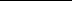 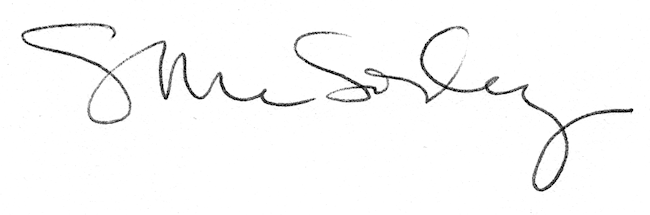 